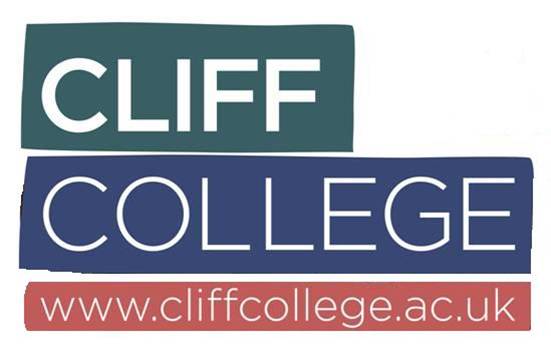 Personal and contact detailsGeneral informationAre you wishing to take this study tour as a Cliff College Certificate in Contexual Theology?     Yes       NoAdditional informationFinance and insuranceTotal cost:	£1,495					Deposit (non-refundable):	£450 Deposit required after offer of place made on receipt of application form (deposit secures place).Balance to be paid by 6 April 2020. Payment by cheque payable to ‘Cliff College’ or via credit card through Cliff College Reception (01246 584200)Insurance: It is necessary to take out individual travel insurance that includes health. Confirmation of insurance is required with payment of balance, although you are strongly advised to take out insurance on payment of deposit.Additional questionPassport detailsDeclarationI confirm that the information given on this form is true, complete and accurate and no information requested or other material information has been omitted.Surname/family nameMaleFemaleChristian name(s)Date of birthAddressChurch membershipAddressTel no. (land line)AddressMobile No.Postcode (UK Only)Email addressWhy do wish to participate in this study tour?Do you have a medical condition or any allergies, eg hayfever? If so, please give full details.Are you currently receiving any medical treatment? If yes, please give full details.Do you require a special diet (including vegetarian/vegan)? If so, please give full details. This information will be used for your accommodation.Are there any other medical issues you consider it relevant to disclose?Where or from whom did you hear about this programme of study at Cliff College?NationalityPlace of issueDate of issuePassport noExpiry DateFull name as appears on passportApplicant’s signatureDate